Fell Balzam AntiparazinBalzám na srst a pokožku s možným výskytem lupůCílový druh zvířat: psi, kočky, králíčci, morčata, koně.Užití: Balzám vhodný na pokožku s lupy.Aplikace: Přiměřené množství (dle velikosti zvířete) vmasírujte do pokožky, nechte působit min. 30 minut a opláchněte vodou. Balzám lze i před aplikací ředit vodou.Balení: 30 ml, 100 ml, 250 ml, 500 mlSložení: Aqua, Glycine soja Oil, Cetearyl alcohol, Glycerin, Lavandula angustifolia Oil, Urea, Panthenol, Melaleuca alternifolia Leaf Oil, Eucalyptus citriodora Oil, Cera flava, Sodium cetearyl sulfate, Thymus vulgaris Flower/Leaf Oil, Rosmarinus officinalis Leaf Oil, Tocopheryl acetate, Thymus serpyllum Oil, Salvia officinalis Oil, Eugenia caryophyllus Flower Oil, Citrus limon Peel Oil, Rosa damascena Flower Oil, Piper nigrum Fruit Oil, Allantoin, Lavandula hybrida Oil, Cupressus sempervirens Leaf Oil, Origanum majorana Flower Oil, Satureia hortensis OilSkladování: Uchovávejte v chladu! Spotřebujte do: Šarže:Pouze pro zvířata.Držitel rozhodnutí o schválení:Aromaterapie Fauna s. r. o.Barákova 675CZ – 538 03 Heřmanův Městec www.aromafauna.eu 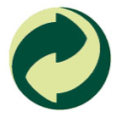 Číslo schválení: 053-14/CVýrobce:1. Aromaterapeutická KH a.s.Kšice 11CZ – 349 01 Stříbro